Routekaartjes ⭑ 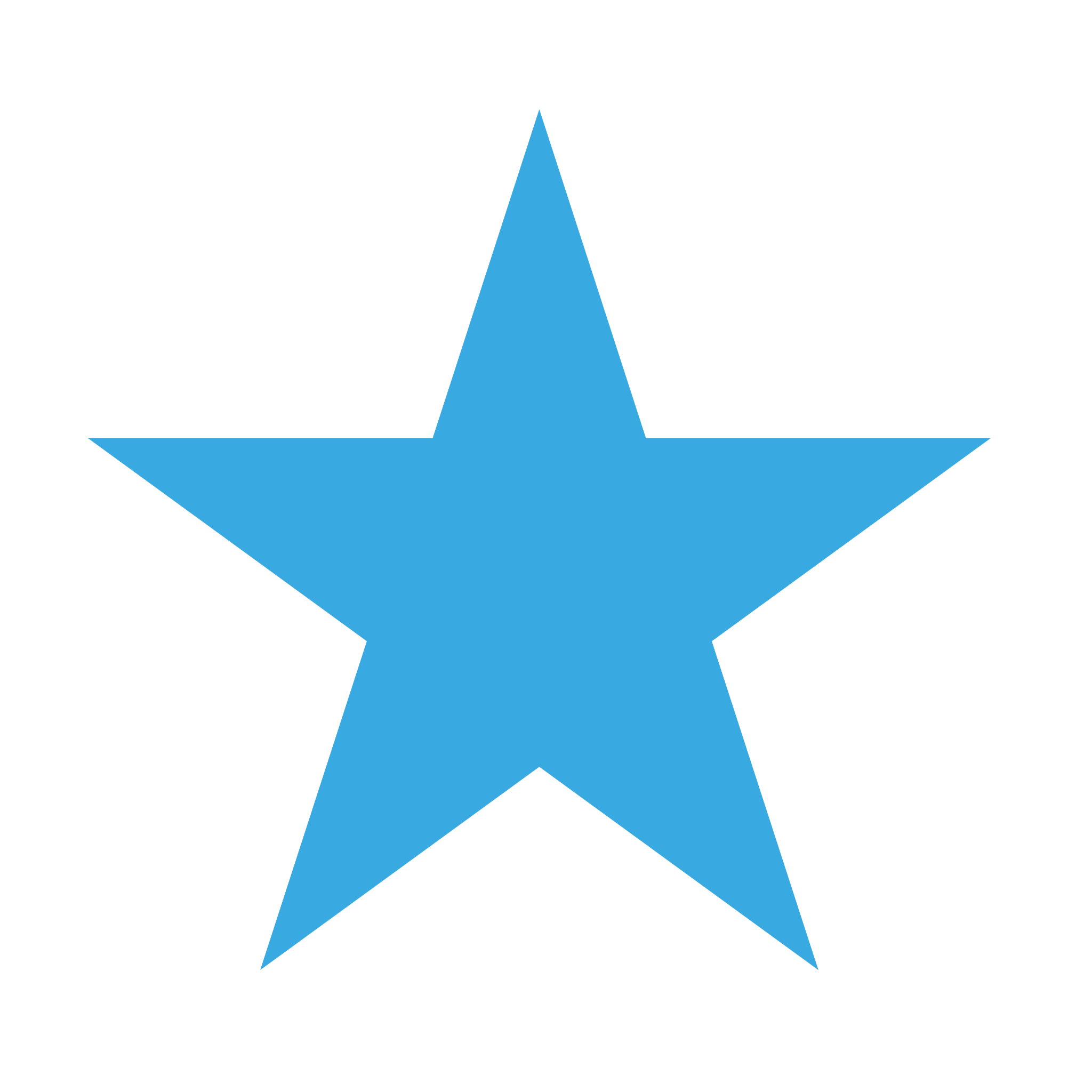 ⭑⭑⭑⭑⭑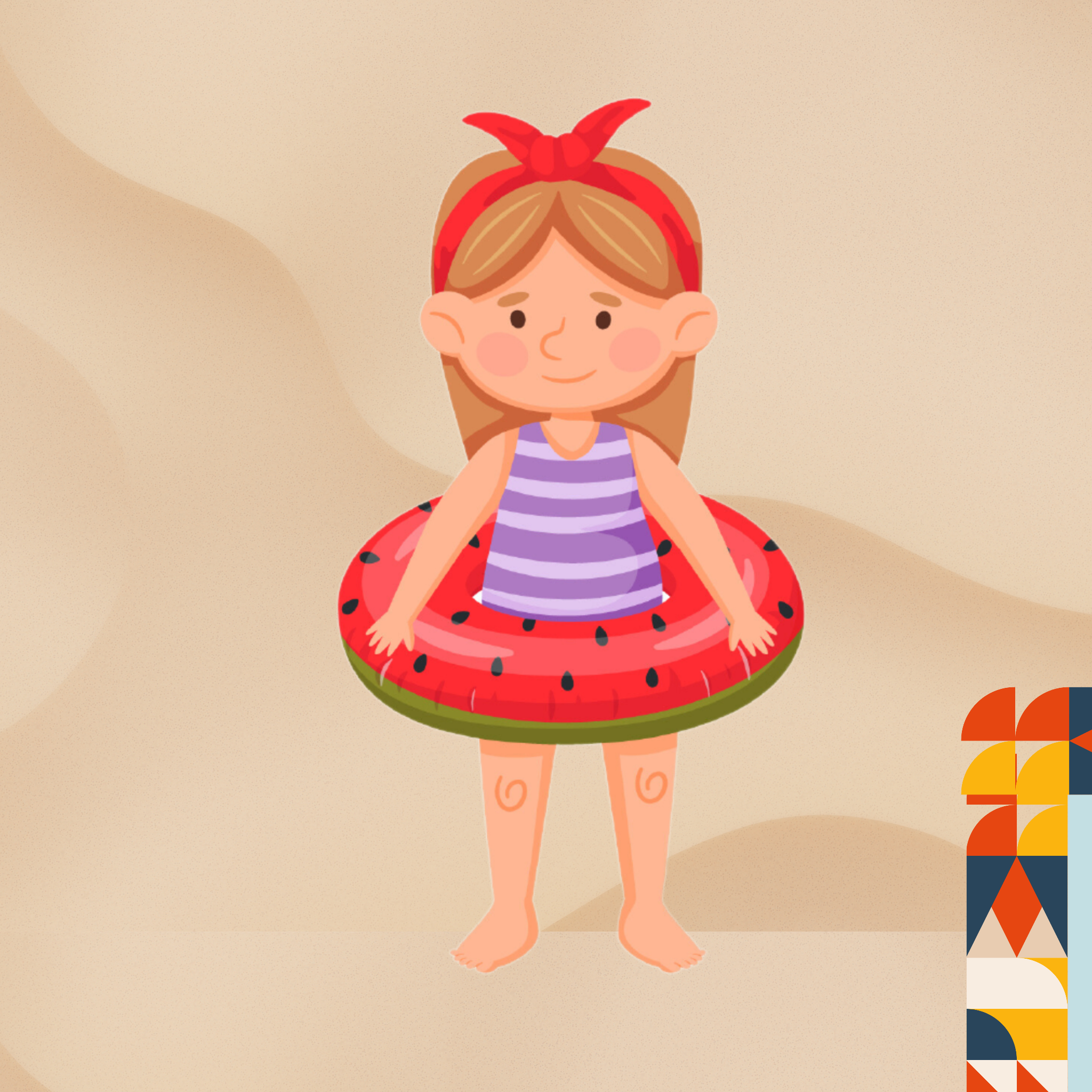 →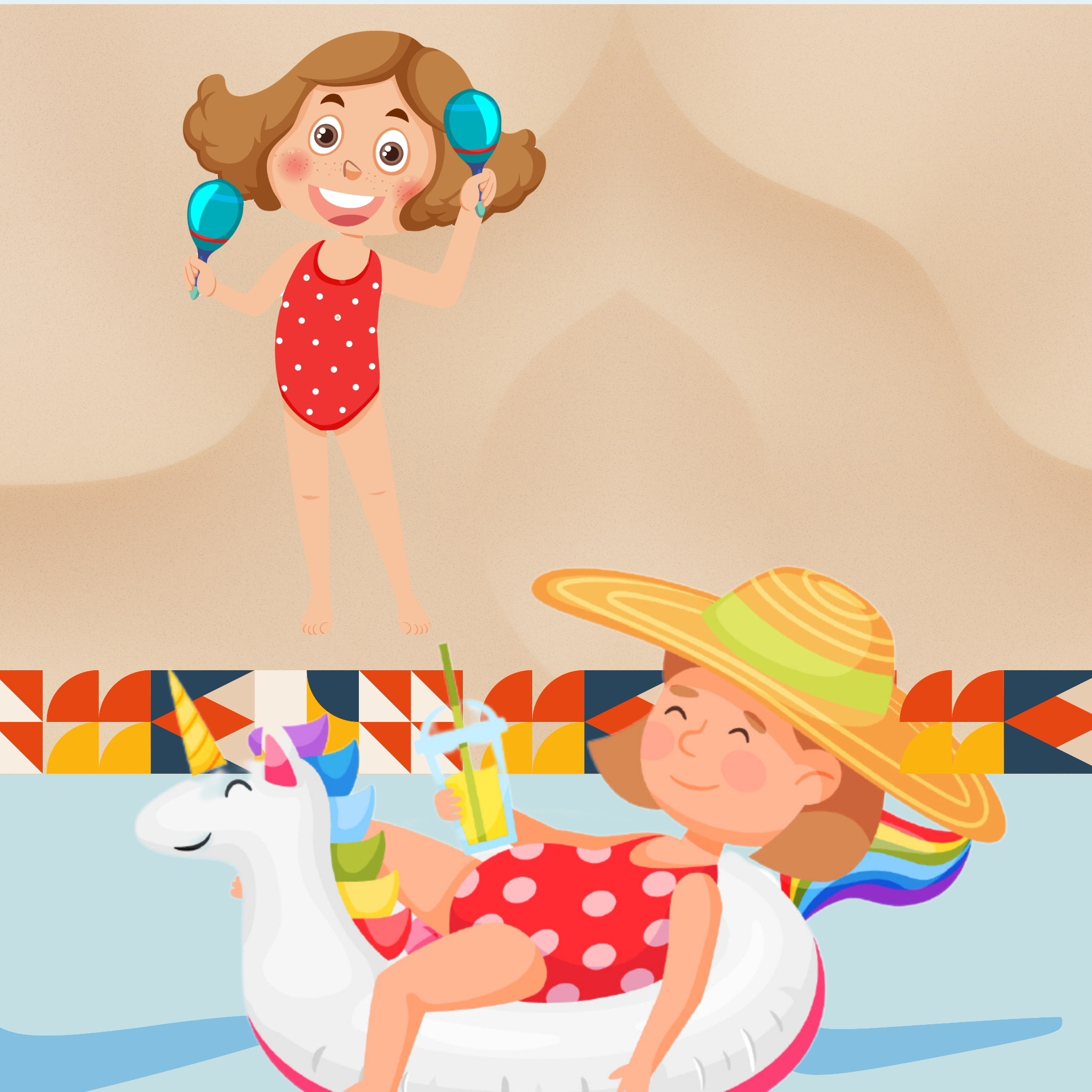 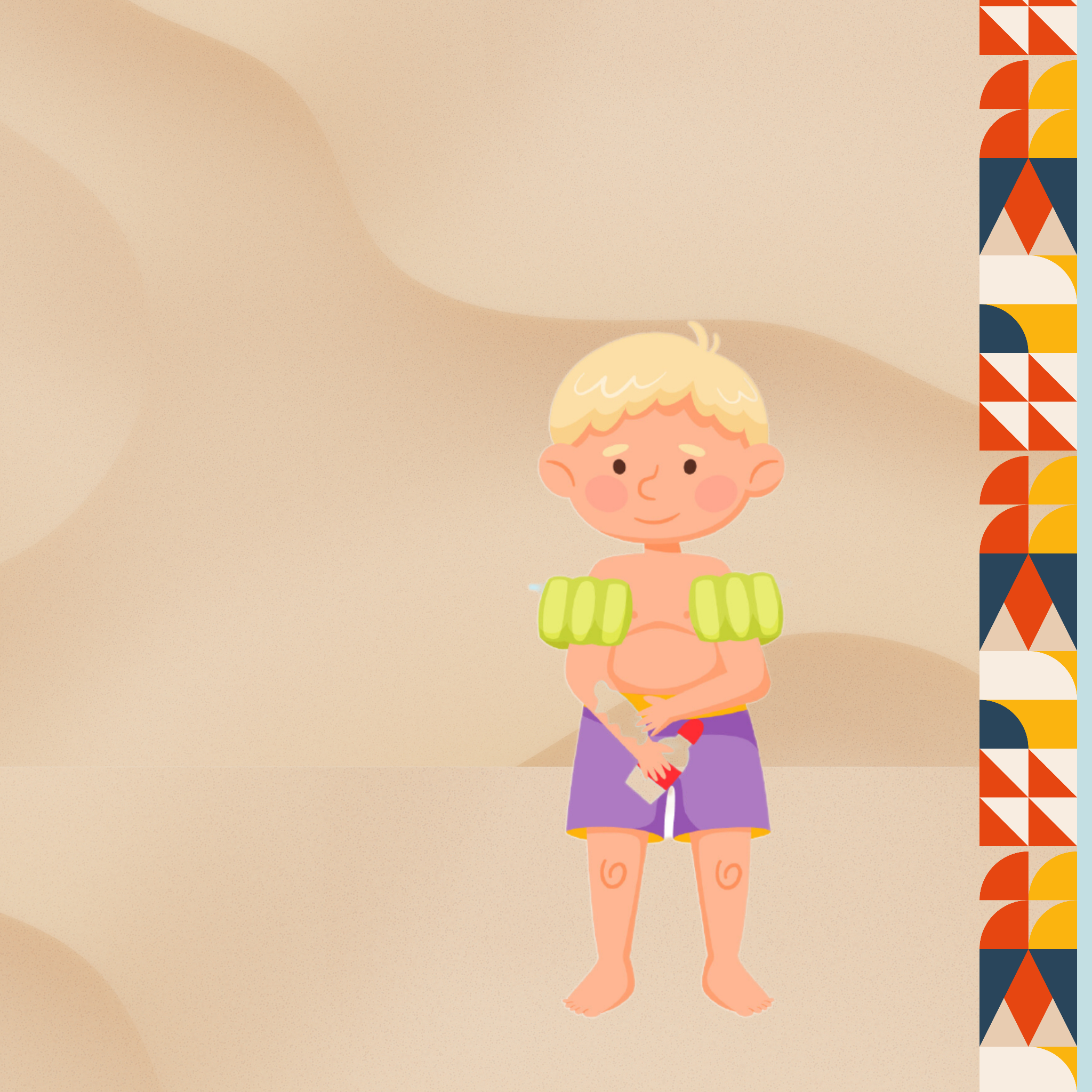 →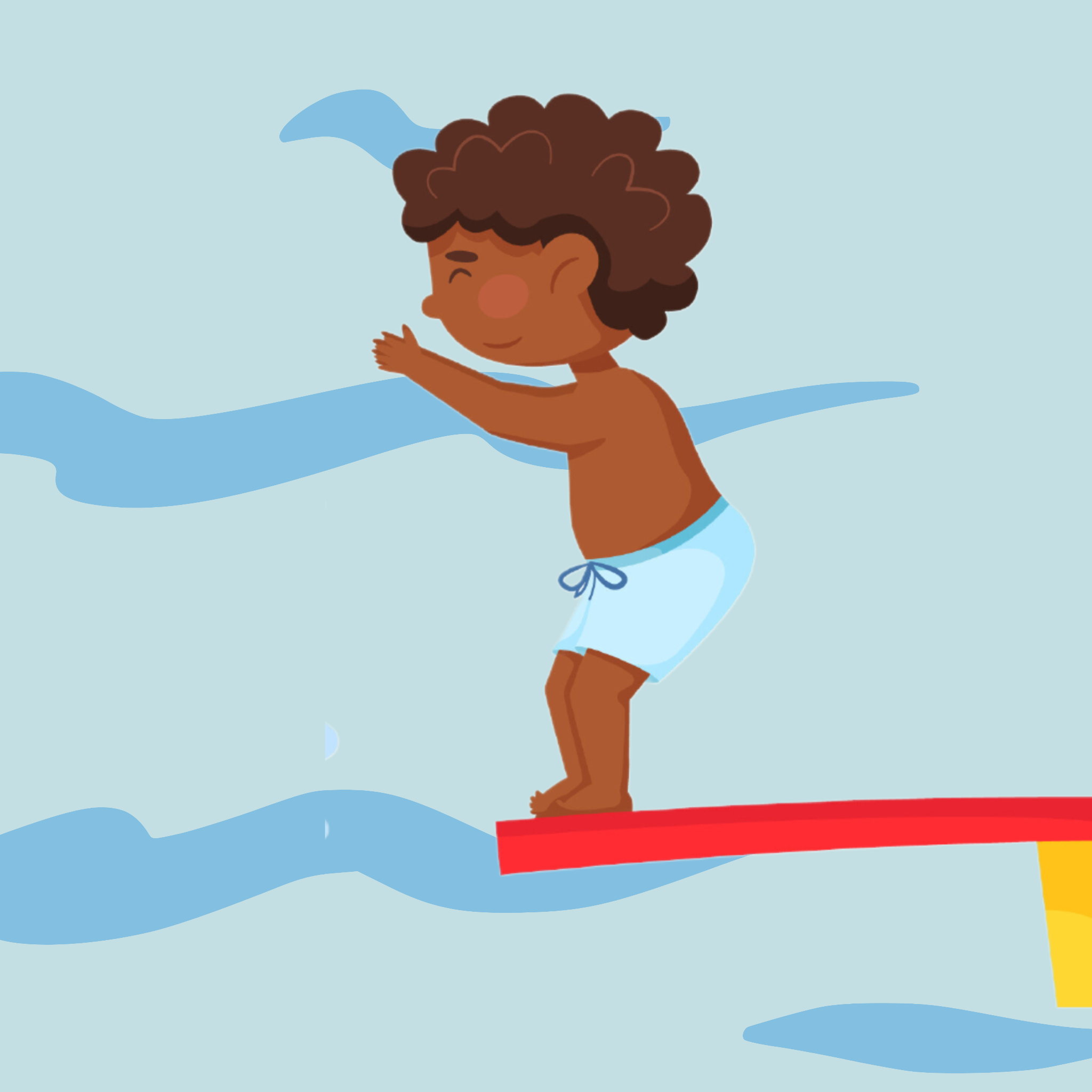 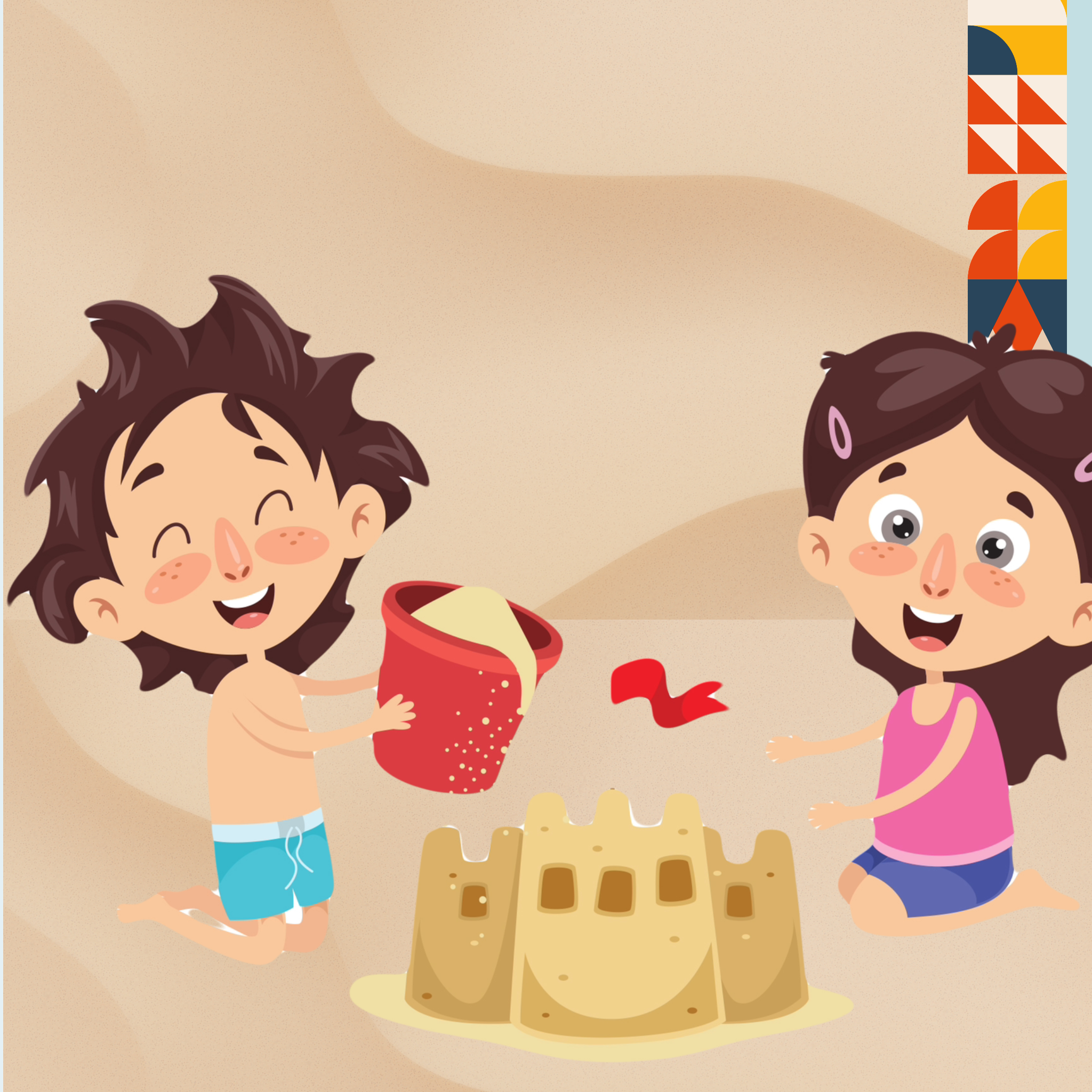 →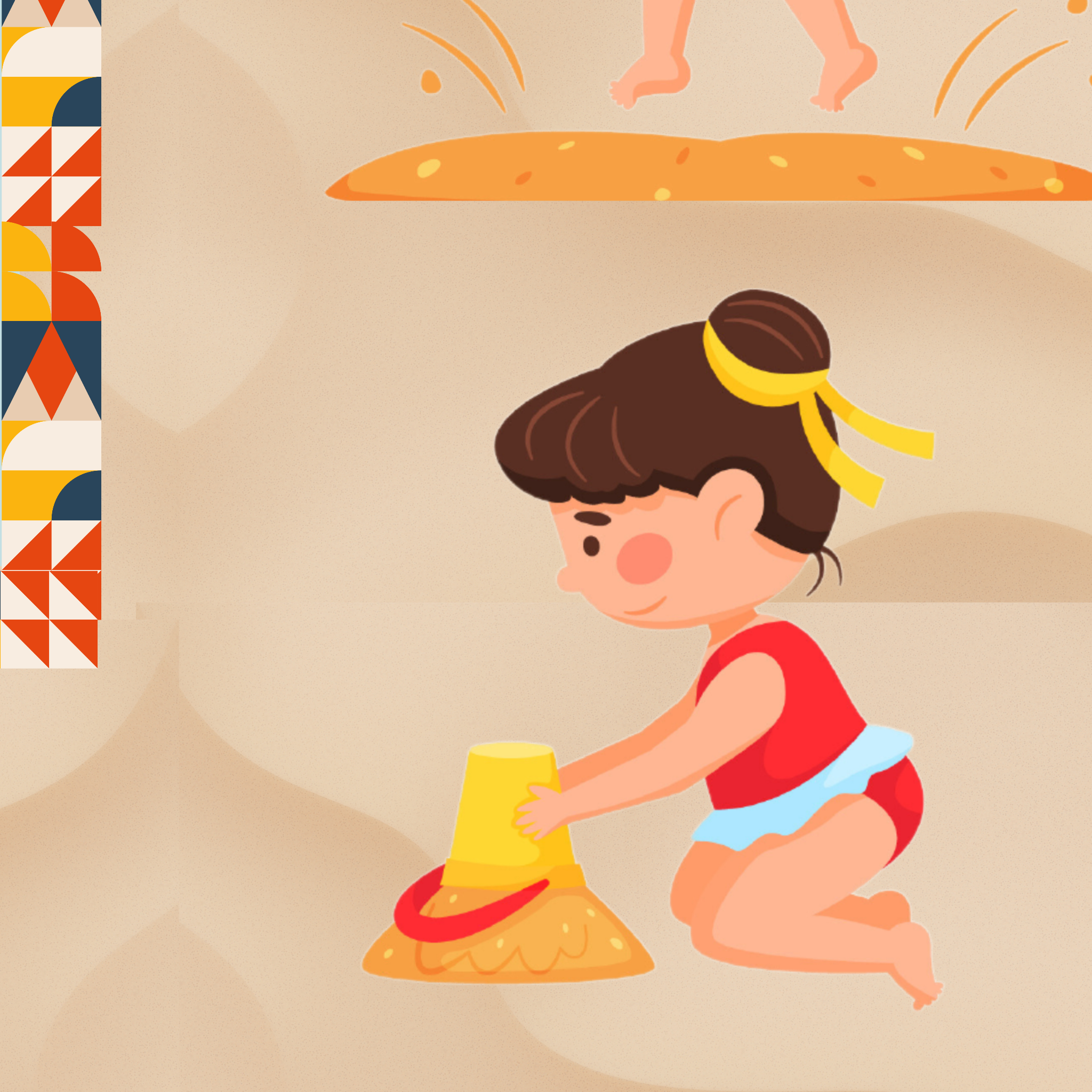 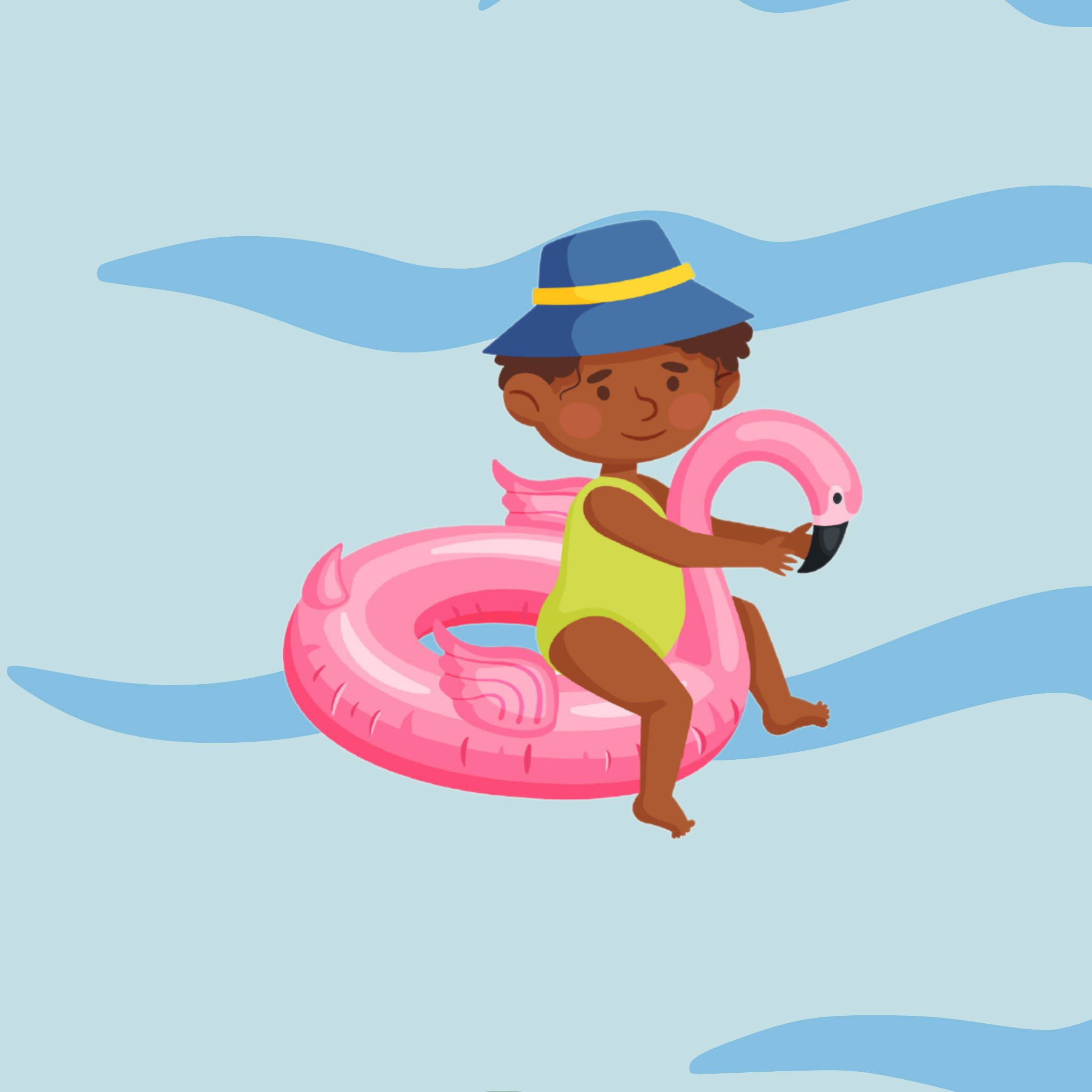 →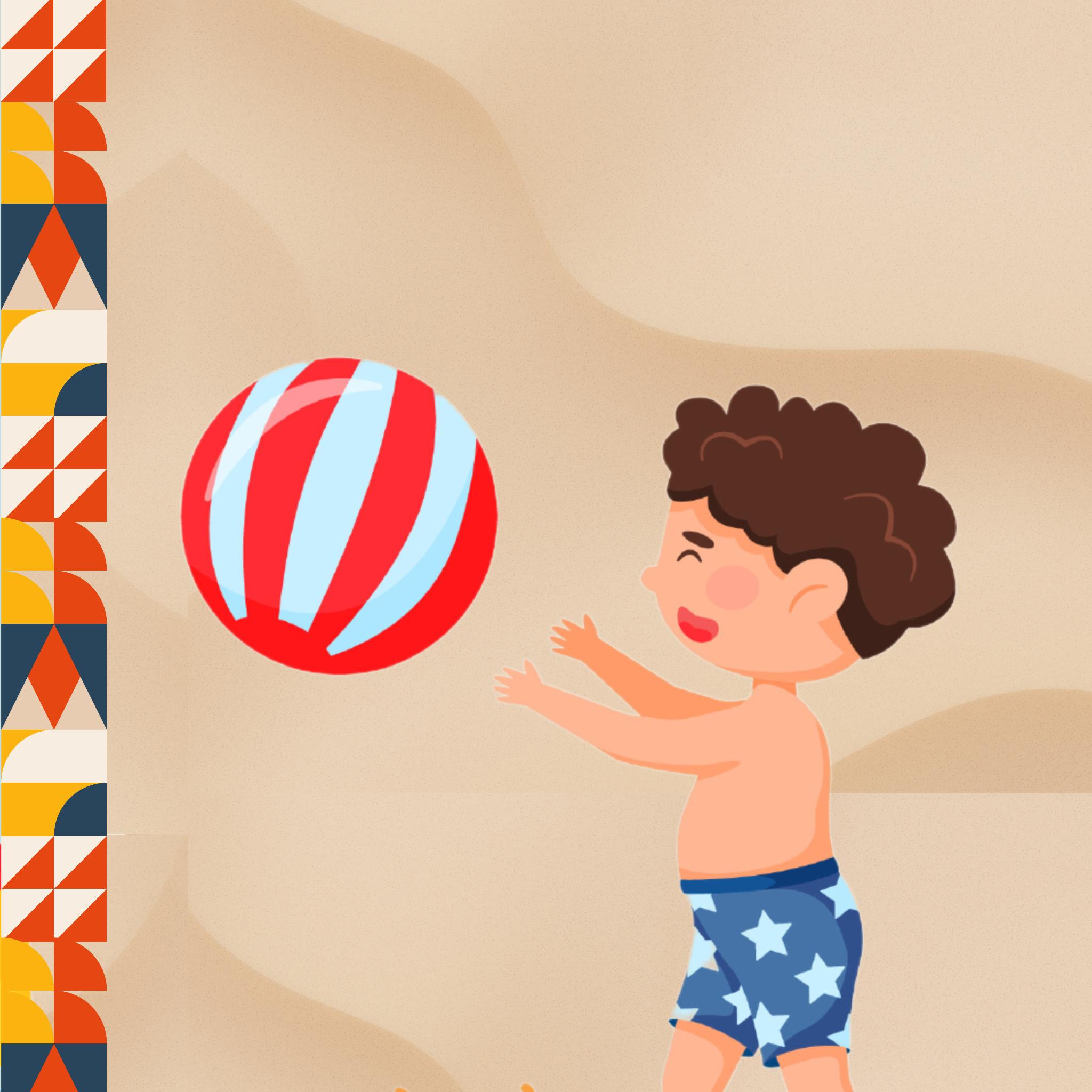 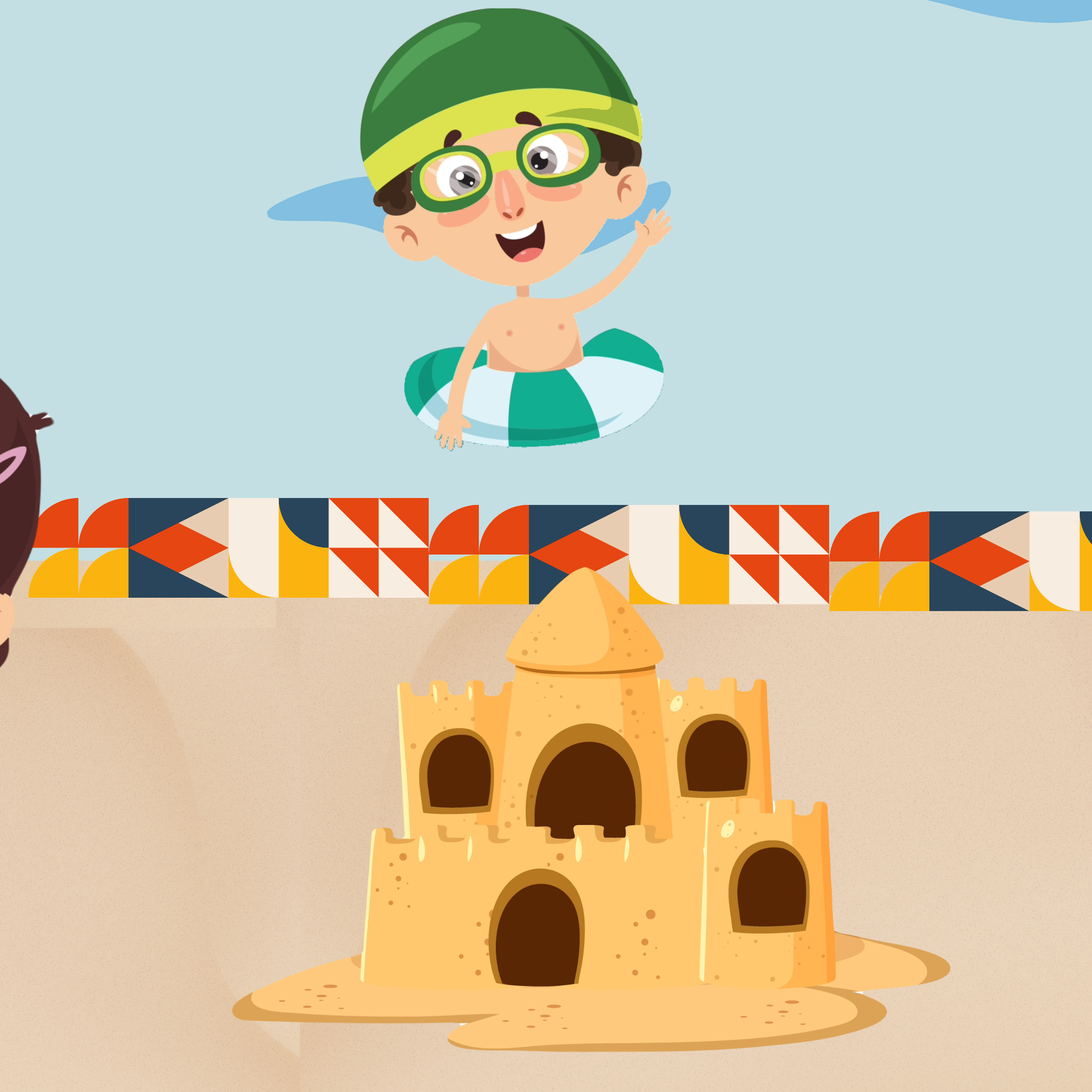 →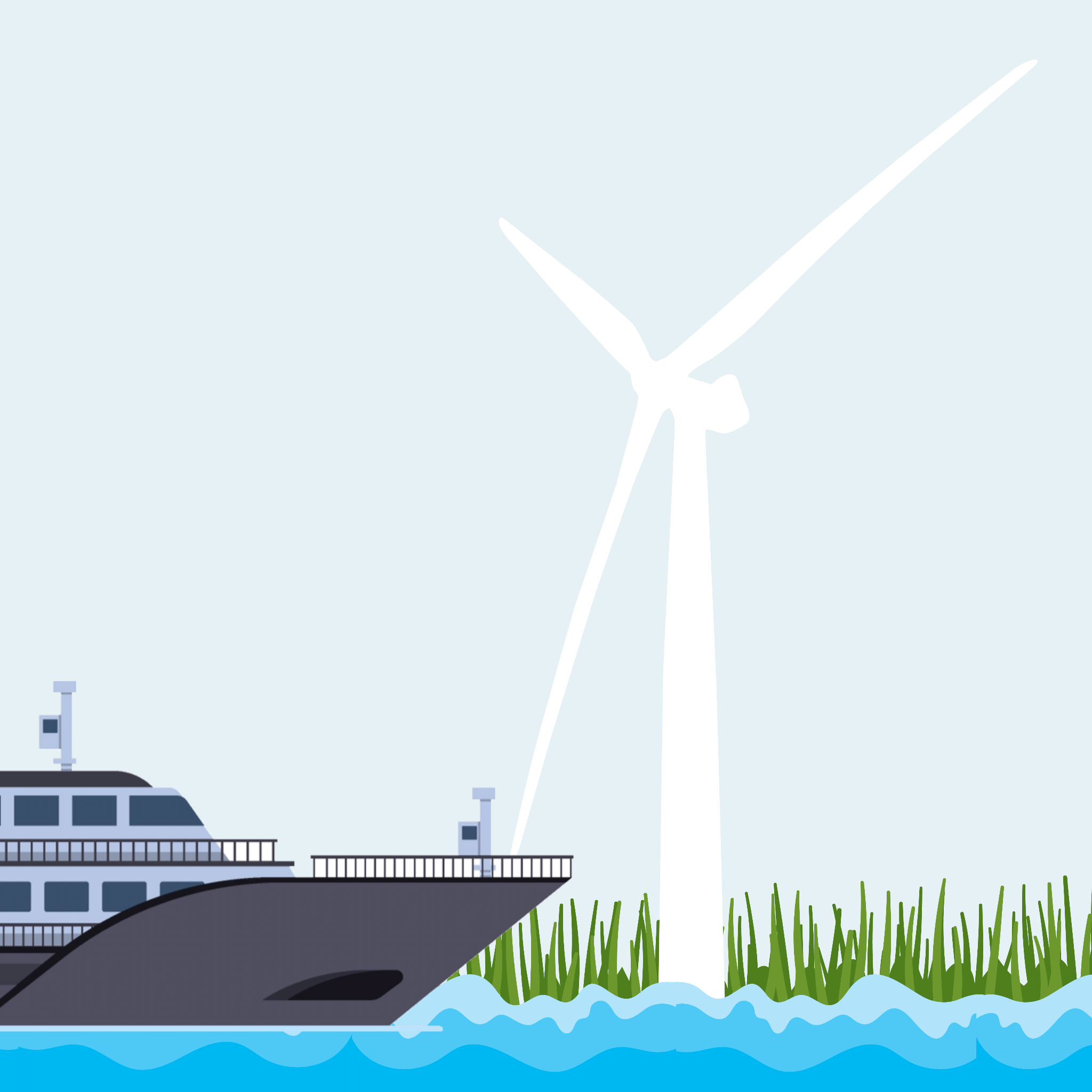 →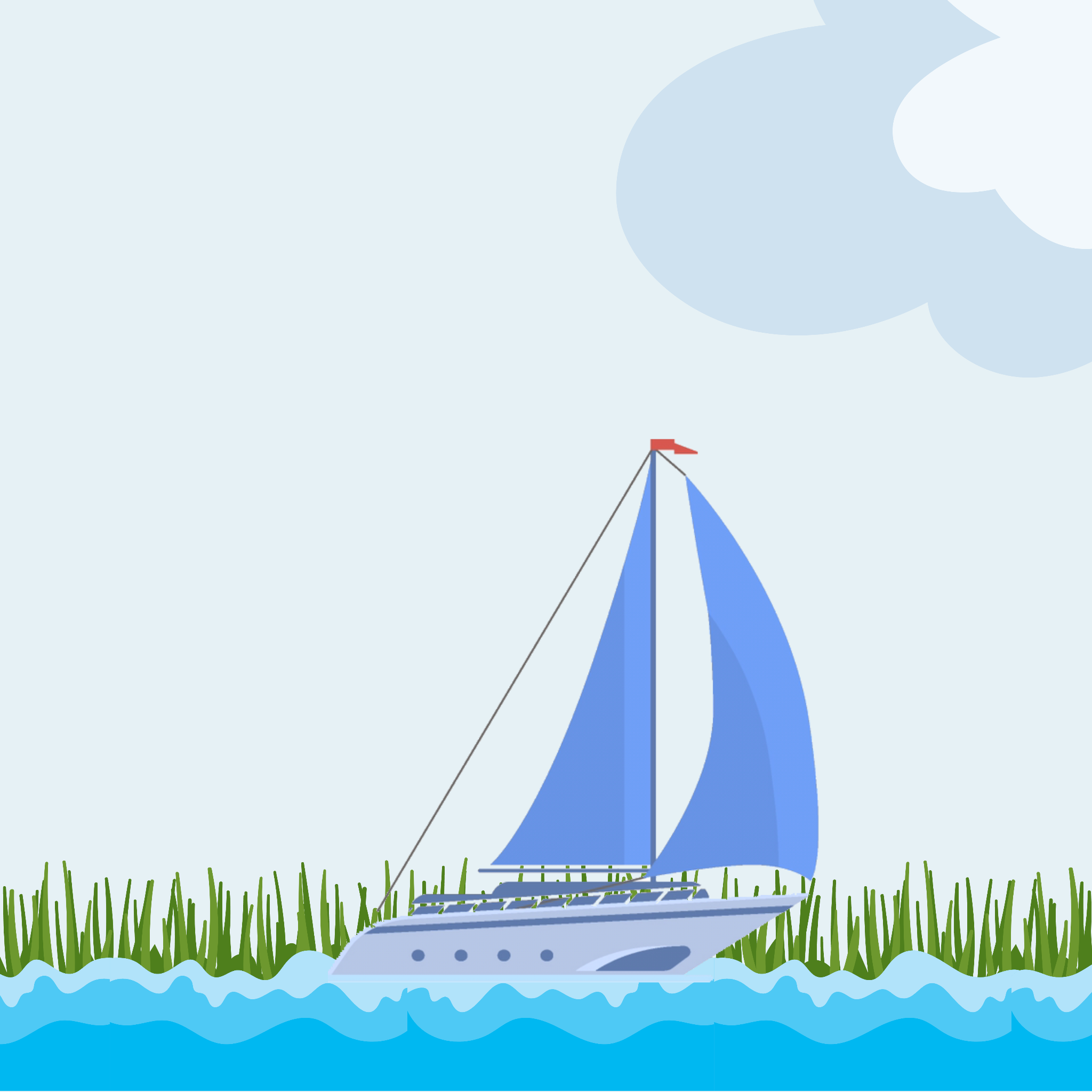 →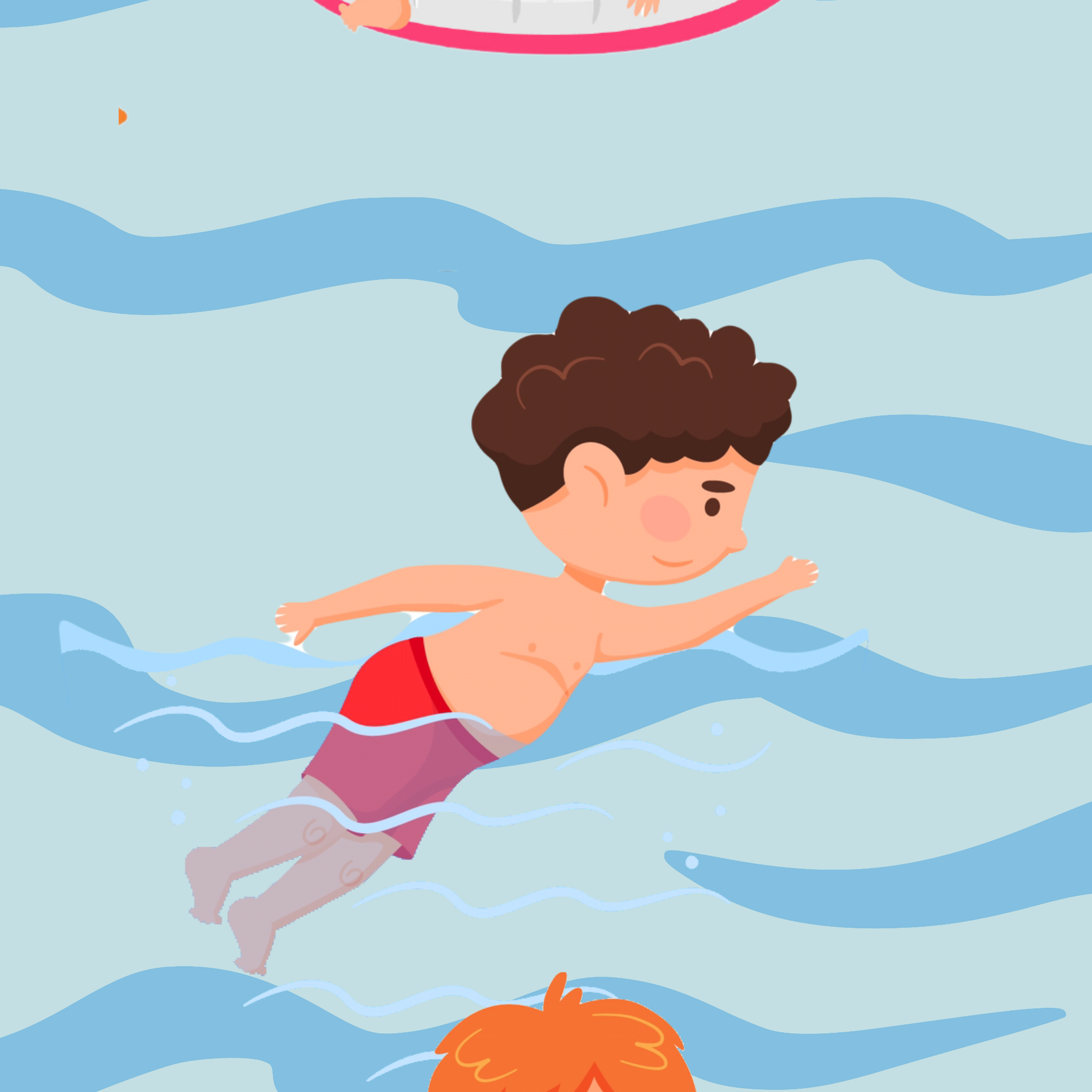 →→→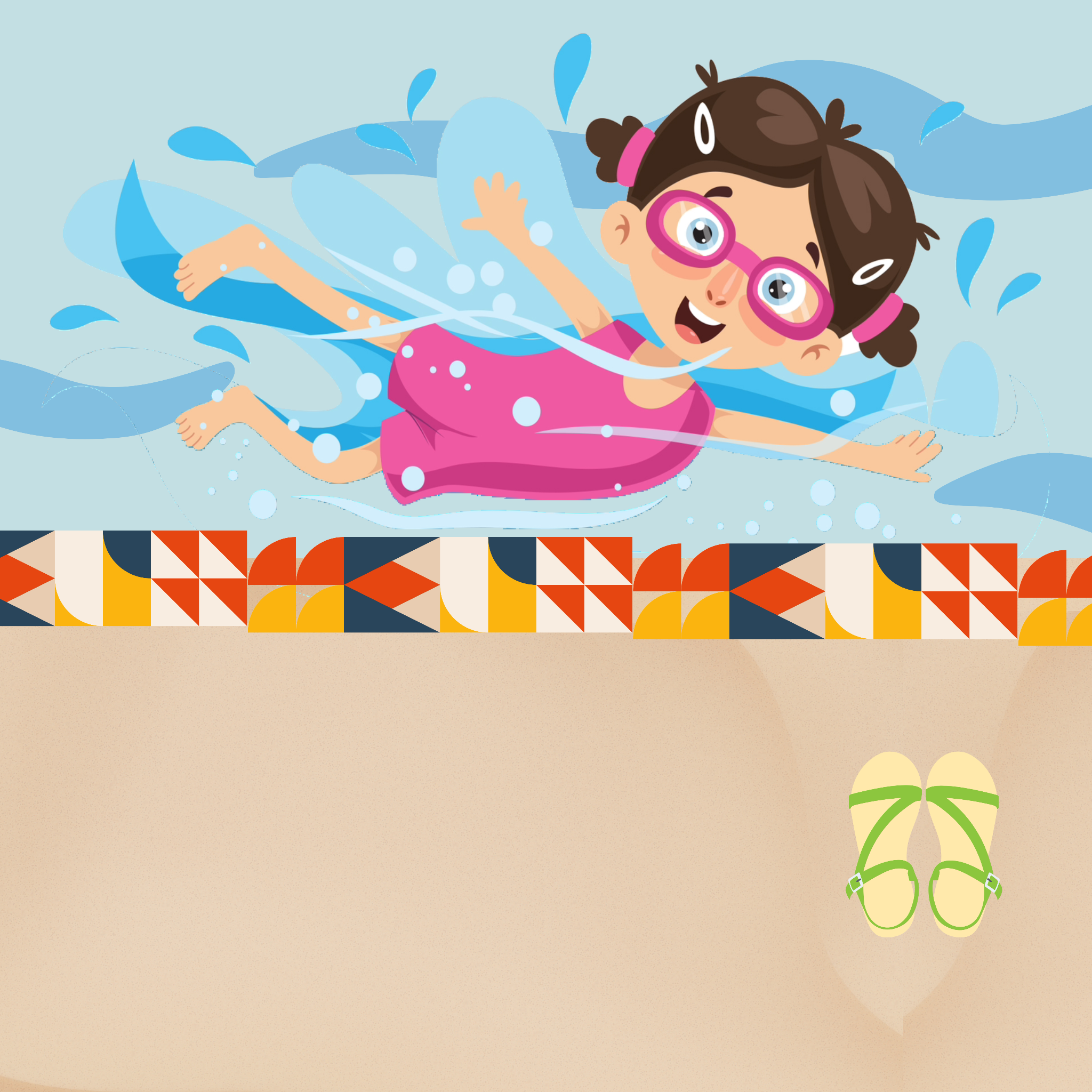 →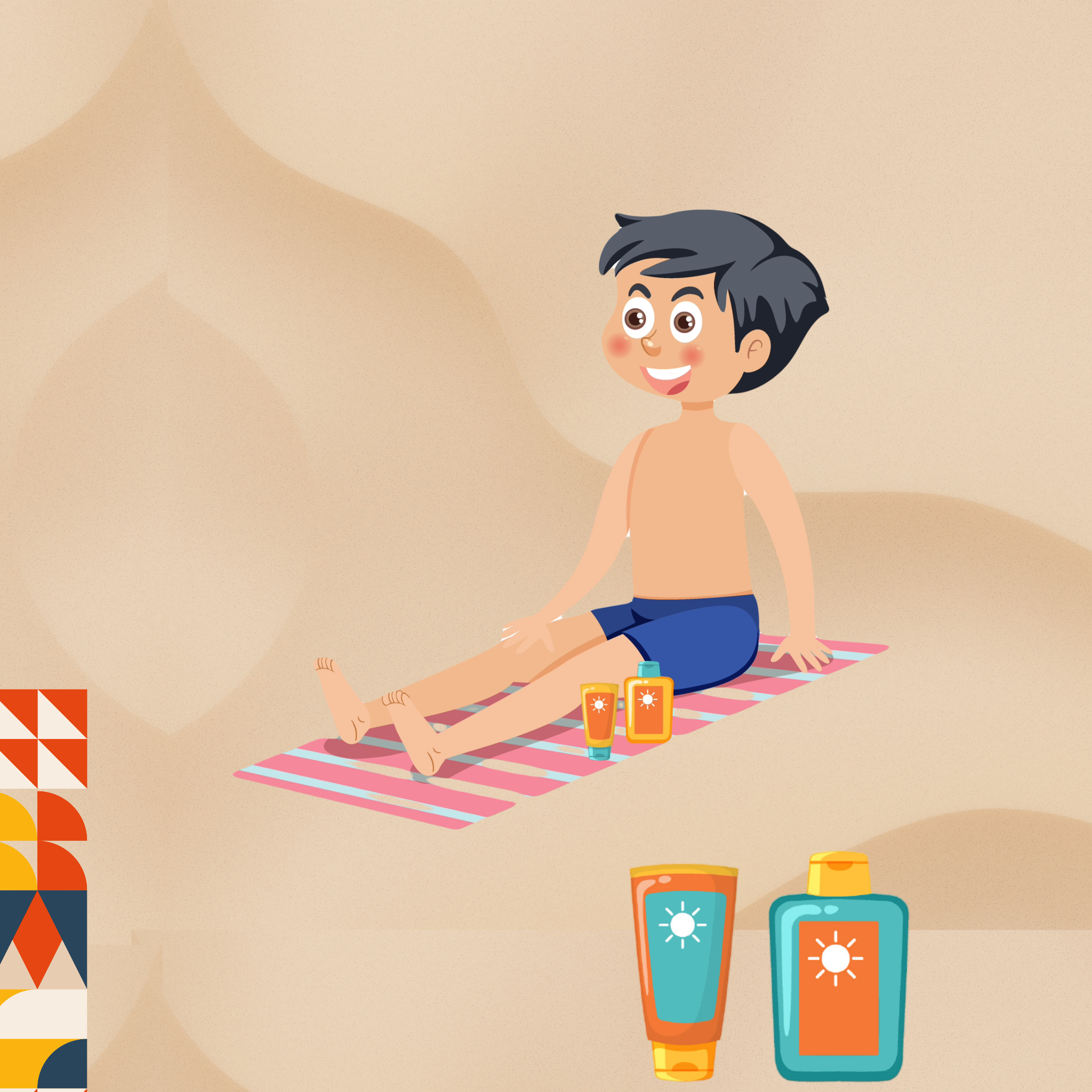 →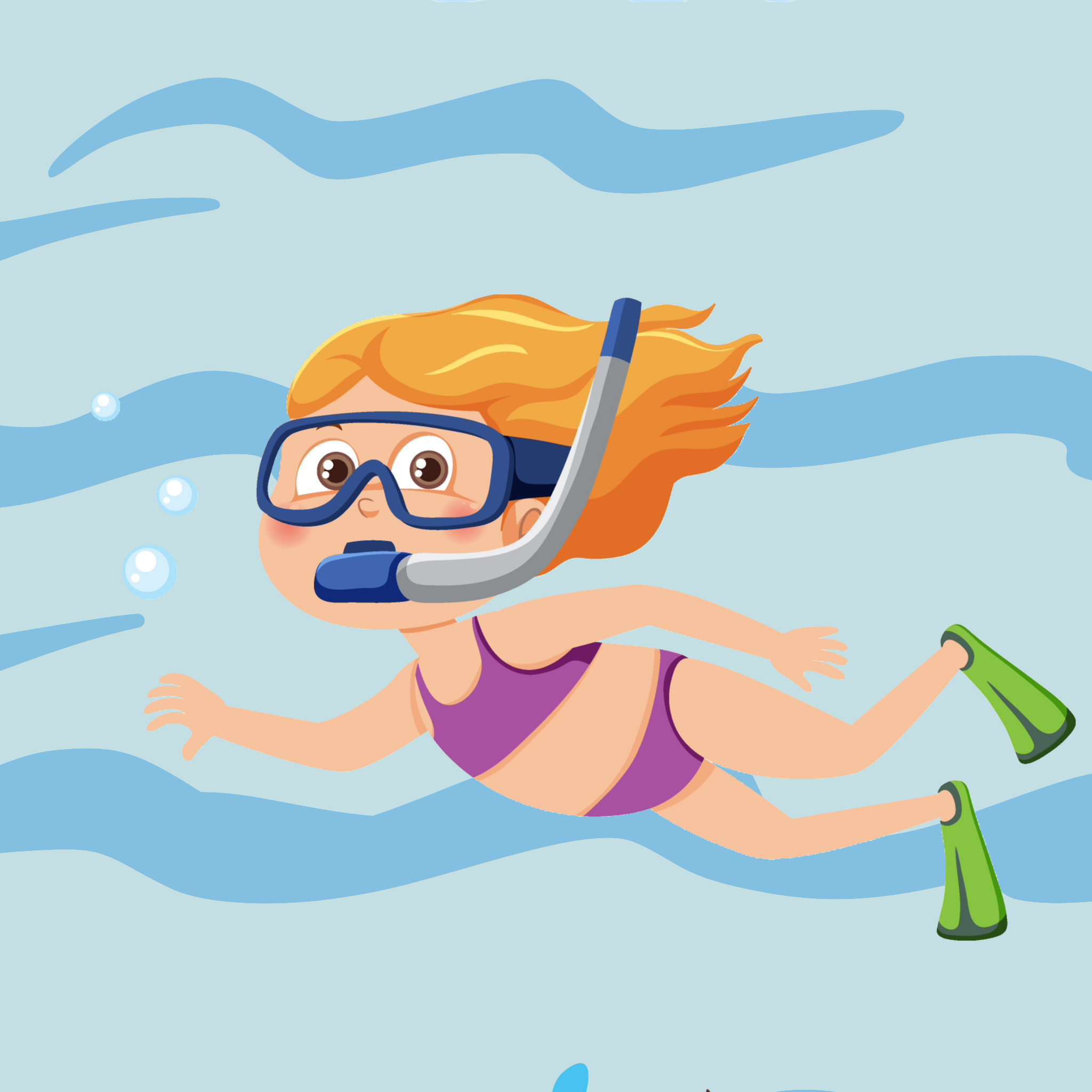 →→→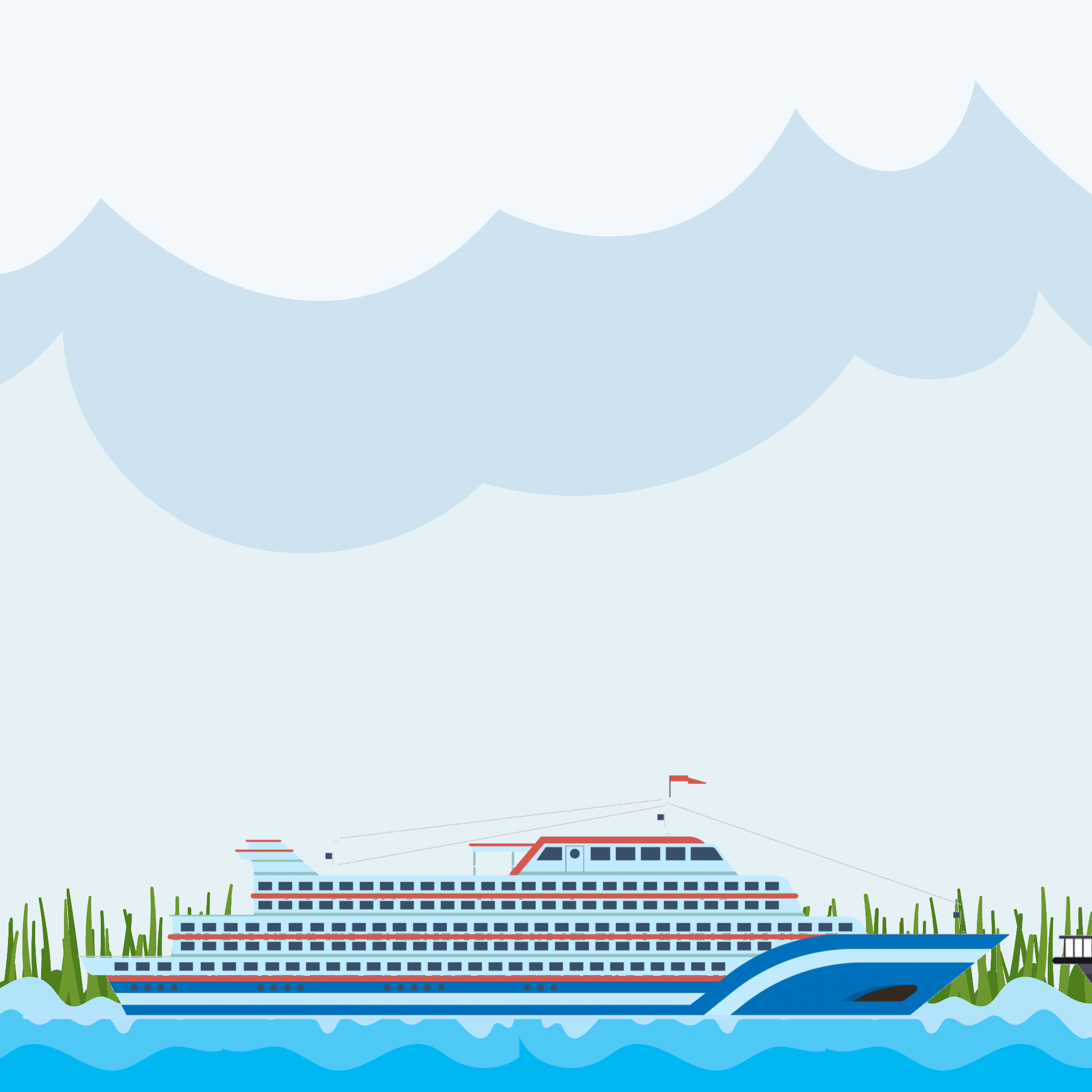 →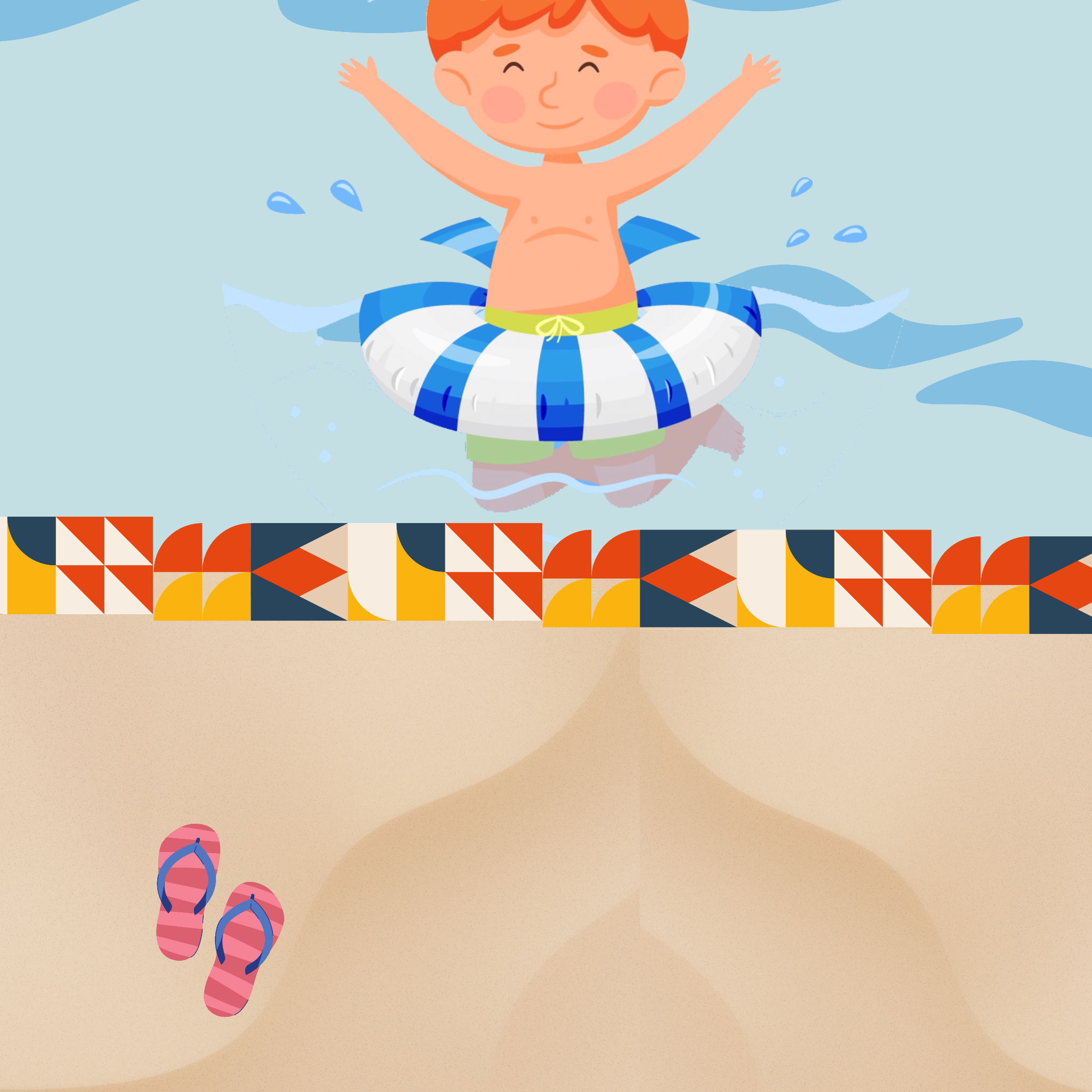 →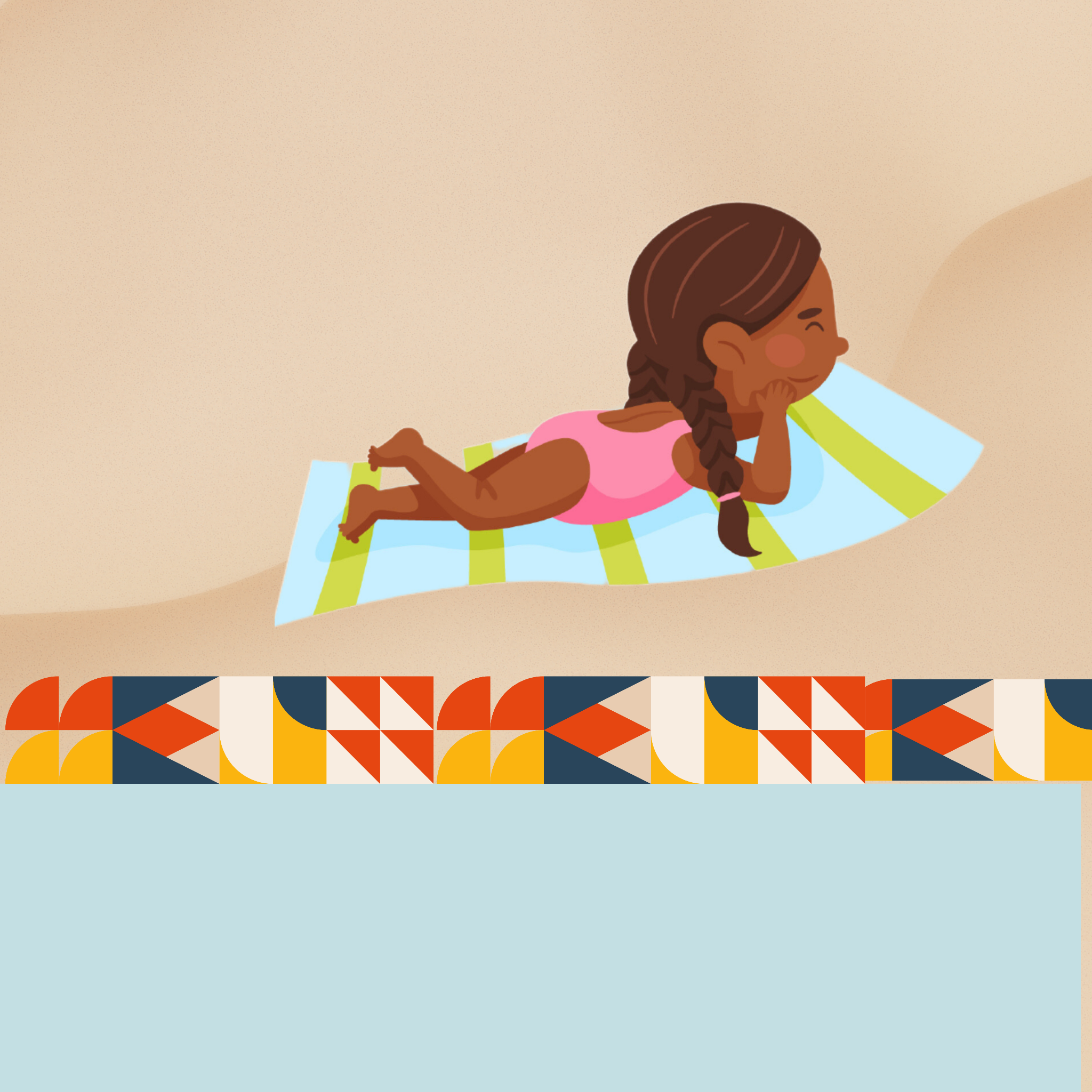 →